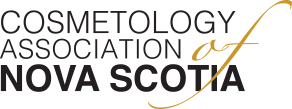 Dear Members,We understand that Members are anxiously awaiting guidelines for reopening here in Nova Scotia. The Association wants to let you know that we have been working diligently for the past six weeks - monitoring websites, speaking with Government and responding to many emails and messages from individuals and stakeholders here in NS and from other provinces across Canada. We have also received guidelines from various companies that we have reviewed but have not engaged in the use of (many documents across Canada are similar in the requirements for dealing with Covid-19). The Association has created a guideline document and is currently working directly with Premier Stephen McNeil and Dr. Robert Strang on the Guidelines that will be implemented upon the reopening of salons and spas in Nova Scotia.  Please understand that we want to help. Approval of such serious matters take time and we cannot answer questions that we do not have the correct responses to. It is good to review other guidelines to see their required protocols, but too much of this can cause confusion and undue stress for Members. This we try to avoid. The Government of Nova Scotia will have final say on when a document will be released, and when and how we will reopen. We assure you that your Executive Board and staff are working on your behalf to get the information to you as soon as possible and will provide all information to Members by email, social media and the website.  We encourage you to share the information with friends and colleagues when the time comes to ensure that everyone receives the correct information for Nova Scotia. Thank you for your patience and strength during this unprecedented time.  Cameron DeBaie, Executive Board ChairOn behalf of the Executive Board Should you have any further questions, please email info@nscosmetology.ca We pray you and yours remain safe throughout this pandemic and continue to help in flattening the curve of this deadly virus.Stay home, stay safe!